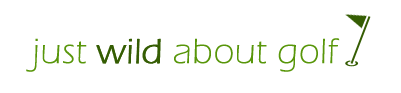 Two Ball Reverse ScrambleHit 2 balls off the teeChoose the worst shot and play 2 balls from that pointRepeat the process until you hole outScore in the same way as you would in a medal competition If you can learn to score well with the worst ball, you will learn to score well in competition play